        ҠАРАР                                                                ПОСТАНОВЛЕНИЕ        30 январь 2024 й.                         № 11                             30 января 2024 г.Об утверждении плана антинаркотических мероприятий на территориисельского поселения Акбулатовский сельсовет муниципального района Мишкинский район Республики Башкортостан на 2024 годВ целях минимизации угрозы распространения наркомании, руководствуясь п.2 ст.7 Федерального Закона №3-ФЗ от 08.01.2008г. «О наркотических средствах и психотропных веществах», Указом Президента РФ от 09.06.2010г. № 690 «Стратегия государственной антинаркотической политики Российской Федерации до 2020 года», направленных на пропаганду здорового образа жизни и профилактику употребления наркотических средств, администрация сельского поселения Акбулатовский сельсовет муниципального района Мишкинский район Республики Башкортостан п о с т а н о в л я е т:1. Создать антинаркотическую комиссию при администрации сельского поселения Акбулатовский сельсовет (Приложение 1).2. Утвердить План антинаркотических мероприятий на территории сельского поселения Акбулатовский сельсовет муниципального района Мишкинский район Республики Башкортостан на 2024 год (Приложение 2).2. Настоящее постановление обнародовать путем размещения на информационном стенде в здании Администрации сельского поселения Акбулатовский сельсовет муниципального района Мишкинский район Республики Башкортостан (д.Новоакбулатово, ул.Дружбы, д.13) и разместить на официальном сайте сельского поселения Акбулатовский сельсовет муниципального района Мишкинский район Республики Башкортостан http://акбулат.рф3. Контроль исполнения настоящего постановления оставляю за собой.Глава сельского поселения                                                         Ю.В. Андреева     Приложение № 1                                              к Постановлению главы                                                                   администрации сельского поселения                                                Акбулатовский сельсовет                                             муниципального района                                       Мишкинский район                                                 Республики БашкортостанСОСТАВантинаркотической комиссии сельского поселенияАкбулатовский сельсовет муниципального района Мишкинский район республики БашкортостанПредседатель комиссии – Ю.В. Андреева глава сельского поселения                                             Акбулатовский сельсовет;Зам. Председателя           – С.Л. Мусалин, руководитель филиала МБОУ СОШ                                             № 2 с.Мишкино СОШ д.Новоакбулатово (по                           согласованию);Члены комиссии             –  участковый уполномоченный полиции ОВД РБ по Мишкинскому району (по согласованию);– В.С. Ялаева, заведующая библиотекой д.Новоакбулатово (по согласованию);– Г.В. Иксанова, фельдшер ФАП д.Новоакбулатово (по согласованию);– И.М. Ипаева, методист сельского клуба д.Яндыганово (по согласованию);– Е.В. Асмаева, методист Акбулатовского СДК (по согласованию).                                 Приложение № 2                                              к Постановлению главы                                                                   администрации сельского поселения                                                 Акбулатовский сельсовет                                              муниципального района                                        Мишкинский район                                                  Республики БашкортостанПлан антинаркотических мероприятий на территории сельского поселения Акбулатовский сельсовет муниципального районаМишкинский район Республики Башкортостан на 2024 годСпециалист 2 категории                                                                 А.О. АпкаликоваБашšортостан Республикаhы Мишкº районы муниципаль районыныœ Аšбулат аулы советы ауыл билºìºhå Хакимиºòå 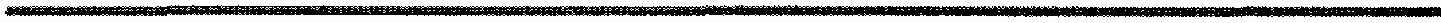 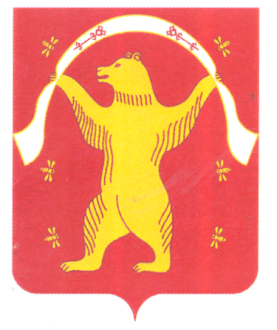 Администрация сельского поселения Акбулатовский сельсовет муниципального района Мишкинский район Республики Башкортостан№п/пНаименование мероприятийДата проведенияМесто проведенияОтветственные1Проведение заседаний антинаркотической комиссии1 раз в кварталАдминистрация сельского поселенияПредседатель комиссии Ю.В. Андреева2Проведение рейдов по уничтожению наркосодержащих растенийВ вегетационный периодТерритория сельского поселенияАНК,Администрация сельского поселения3Проведение месячника по профилактике наркомании и правонарушенийСентябрьТерритория сельского поселенияАНК,Администрация сельского поселения, общественные формирования4Проведение рейдов по проверке дискотек, молодёжных массовых мероприятий в вечернее времяпостоянноТерритория сельского поселенияАНК,Администрация сельского поселения, общественные формирования, родительскийкомитет (по согласованию)5Утверждение плана работы  АНК  на 2024 годФевральАдминистрация сельского поселенияСпециалист 2 категории администрации сельского поселения6Контроль за неблагополучными семьями в каникулярное времяЯнварь, июль-августТерритория сельского поселенияАНК, Администрация сельского поселения, классные руководители (по согласованию)7Обеспечение взаимодействия органов государственной власти, Администрации сельского поселения, учреждений и организаций, расположенных на территории сельского поселения по профилактике распространения наркотических средствпостоянноТерритория сельского поселенияАдминистрация сельского поселения8Обновление и распространение наглядной агитации на информационных стендах (листовок, брошюр) по антинаркотической профилактикепостоянноТерритория сельского поселенияАНК9Тематическая программа «Сохраним здоровье смолоду»11.03.2024СДК д.НовоакбулатовоАсмаева Е.В. (по согласованию)10Интерактивная программа «Я люблю жизнь»27.05.2024СДК д.НовоакбулатовоАсмаева Е.В. (по согласованию)11Познавательная программа «Не нужно бояться – нужно знать» 17.06.2024СДК д.НовоакбулатовоАсмаева Е.В. (по согласованию)12Интерактивная программа «Да – здоровому образу жизни»21.10.2024СДК д.НовоакбулатовоАсмаева Е.В. (по согласованию)13Спортивная игра «Мы за жизнь без наркотиков»13.02.2024Сельский клубд. ЯндыгановоИпаева И.М. (по согласованию)14Тематическая беседа «Научись говорить наркотикам нет»15.05.2024Сельский клубд. ЯндыгановоИпаева И.М. (по согласованию)15Тематический час с просмотром фильма «Жизнь без сигарет»23.07.2024Сельский клубд. ЯндыгановоИпаева И.М. (по согласованию)16Час здоровья «Не отнимай у себя завтра»03.09.2024Сельский клубд. ЯндыгановоИпаева И.М. (по согласованию)